附錄：課前閱讀紀錄表CES READING REPORT 					Student name: ______________________________Understanding Religious Conversion				July 2020課 程 名 稱認識信徒歸主的本質(4學分)Understanding Religious Conversion上 課 日 期2021年7月19-23、26-30日 (週一至週五、半天、晚間)July, 19-23,26-30, 2021 (Mon-Fri, Half Day)課  程  簡  介課  程  簡  介課程簡介：Conversion, coming to faith in Jesus Christ, is at the core of Christian experience. Building on a biblical understanding of conversion, the course will consider descriptions of how people are coming to faith in Jesus Christ from various religious and cultural backgrounds. Attention will also be given to the implications for those who come to faith in hostile environments and ethical issues related to witness and coming to faith. Addressing these and related issues will help us develop a sound missiological understanding of conversion helpful in application to specific ministry settings.課程目標：General – We will explore together various aspects of religious conversion, using the Bible as the base of our study while gaining further insight by looking through various “lenses” offered by the social sciences that help us understand human experience. This will help us understand both how God is at work in drawing people to faith in Jesus Christ and how other religious conversions take place.Specific – Upon completion of the course students should be able toArticulate a clear missiological description of conversion.Recognize how our various theologies describing conversion affect how we go about evangelism and discipleship.Understand how observations from the perspectives of history, sociology, anthropology, psychology, economics, and other social sciences can help us formulate a robust missiology of conversion.Describe similarities and differences in how people are coming to faith in Jesus Christ as observed in various settings and among people of various religious backgrounds, and, drawing on those insights, make appropriate recommendations for ministry.Apply insights about conversion to issues of human rights, freedom, and ethics in witness.  Identify areas where the Church in general, and the individual student, would benefit from further missiological reflection and research on issues related to religious conversion.課程簡介：Conversion, coming to faith in Jesus Christ, is at the core of Christian experience. Building on a biblical understanding of conversion, the course will consider descriptions of how people are coming to faith in Jesus Christ from various religious and cultural backgrounds. Attention will also be given to the implications for those who come to faith in hostile environments and ethical issues related to witness and coming to faith. Addressing these and related issues will help us develop a sound missiological understanding of conversion helpful in application to specific ministry settings.課程目標：General – We will explore together various aspects of religious conversion, using the Bible as the base of our study while gaining further insight by looking through various “lenses” offered by the social sciences that help us understand human experience. This will help us understand both how God is at work in drawing people to faith in Jesus Christ and how other religious conversions take place.Specific – Upon completion of the course students should be able toArticulate a clear missiological description of conversion.Recognize how our various theologies describing conversion affect how we go about evangelism and discipleship.Understand how observations from the perspectives of history, sociology, anthropology, psychology, economics, and other social sciences can help us formulate a robust missiology of conversion.Describe similarities and differences in how people are coming to faith in Jesus Christ as observed in various settings and among people of various religious backgrounds, and, drawing on those insights, make appropriate recommendations for ministry.Apply insights about conversion to issues of human rights, freedom, and ethics in witness.  Identify areas where the Church in general, and the individual student, would benefit from further missiological reflection and research on issues related to religious conversion.Dr. David Greenlee 三一神學院跨文化研究博士PhD in Intercultural Studies from Trinity Evangelical Divinity School現任：OM世界福音動員會宣教學研究及評估部主任Director, Missiological Research and Evaluation, OM (Operation Mobilization)，曾任OM國際事工總協調、董事長、顧問等，曾在德國等擔任兼任教授。著作：From the Straight Path to the Narrow Way: Journeys of Faith and One Cross, One Way, Many Journeys: Thinking Again about Conversion (Authentic/IVPress) and Longing for Community: Church, ‘Ummah’ or Somewhere in Between? (William Carey)Dr. David Greenlee 三一神學院跨文化研究博士PhD in Intercultural Studies from Trinity Evangelical Divinity School現任：OM世界福音動員會宣教學研究及評估部主任Director, Missiological Research and Evaluation, OM (Operation Mobilization)，曾任OM國際事工總協調、董事長、顧問等，曾在德國等擔任兼任教授。著作：From the Straight Path to the Narrow Way: Journeys of Faith and One Cross, One Way, Many Journeys: Thinking Again about Conversion (Authentic/IVPress) and Longing for Community: Church, ‘Ummah’ or Somewhere in Between? (William Carey)因應疫情，本課程先以兩週半天、遠距授課的方式進行，上課時間晚間7:30-11:00。若疫情減緩，講師可以來台，則恢復為一週五日全天8:30-17:00，時間為7/19-23。海外生無限制入境者，亦需要來台上課。上課時間和方式若有修改，會於5月份評估確定並發布通知。本課修課者須具備基礎英文聽說能力，並盡量以中英文雙語書寫作業。英文作業可用Google Translate做初步翻譯再自行潤飾修改。因應疫情，本課程先以兩週半天、遠距授課的方式進行，上課時間晚間7:30-11:00。若疫情減緩，講師可以來台，則恢復為一週五日全天8:30-17:00，時間為7/19-23。海外生無限制入境者，亦需要來台上課。上課時間和方式若有修改，會於5月份評估確定並發布通知。本課修課者須具備基礎英文聽說能力，並盡量以中英文雙語書寫作業。英文作業可用Google Translate做初步翻譯再自行潤飾修改。課前作業：(2021年7月15日前繳交，佔計分的10%)完成課前指定閱讀，並完成「課前閱讀紀錄表」(請見本檔案最末頁的「附錄」)，佔計分的10%。Before the week of class begins, students are expected to read the book, book chapter, and articles listed below under “required pre-course reading.” Further, for full credit, after the week of class students should read the additional required reading and then select additional scholarly books and articles (not previously read by the student) along the theme of “conversion” such as those listed in (but not limited to) the “additional reading” section at the end of this syllabus. 課中參與(佔計分的10%)課後作業：(2021年11月30日前繳交，佔計分的80%)閱讀反思報告(20%)：完成一份1000-1200字以內的讀書報告(a 1000–1200 word review and application of your reading. 按一般格式書寫、12號字體大小、不增加行距)。可用中文或英文寫報告。內容可包括重點筆記、聲明、提問、爭議性的議題及反對之處等。As you read, make notes of key points, statements, questions, controversial issues, disagreement, etc. Then, in 1000–1200 words (maximum) present a synthesis of how your reading has stimulated and possibly changed your thinking. Respond to ideas from at least three authors, but you do not need to refer to all of the sources you have read.This is not to be merely a report of what you read but is to be a reflection on how the reading has made a difference to you – changing, deepening, or reaffirming your views and indicating how these thoughts might affect how you personally, and the Church in general, might change how we go about ministry.專題研討大綱Seminar outline(20%)：以研討會的形式重點概述你從這堂課所得到的具意義性的洞見。Prepare an outline of a short talk covering significant insights from this course. This should be in the format of a seminar you could offer to your colleagues or at your church. As a starting point you might want to link the talk to Paul’s words in Colossians 1:6 that the gospel is growing “wherever it is being heard and understood in all its truth.”Prepare this as if you were being asked to share insights from this course with your colleagues in a team meeting or devotions.Use outline style with short phrases, references to Bible verses without writing them out, brief quotations from other sources, etc.Assume a presentation time of about 45 minutes, thus about 5 pages of notesIllustrate with appropriate biblical passages and current examples what it means to “understand God’s grace in all its truth” in different societies todayBe sure to draw appropriate application, both commending what your team (church, mission, etc.) is already doing well and recommending changes or further reflection where needed.A truly excellent paper could include, beyond the main body of the paper, PowerPoint (or similar) slides that highlight your key points or descriptions of group activities and discussion questions to enhance the learning of your audience.宣教學反思Missiological reflection and application paper(40%)：完成一份2200-2600字，對Richard Peace所寫的「我們對信徒歸主的看法決定了我們如何傳福音」的反思報告。write a paper of 2200 - 2600 words responding to the statement by Richard Peace that “how we conceive of conversion determines how we do evangelism” (Peace 1999, 286). Your paper should synthesize key points of what you have learned in this course and apply this to a setting of missiological importance to you. The paper should include:Roughly 30-40% discussion of “what is conversion”About 40-50% application on “how this impacts evangelism” in the chosen setting(s)An appropriate conclusion including key recommendations and remaining unanswered questions. Throughout, insights and applications should be drawn using a combination of “lenses” such as those used in the course lectures.An excellent paper will highlight these insights by drawing comparisons across cultures (including with the writer’s home culture and that of the New Testament’s 1st century eastern Mediterranean culture).The paper should be based on your personal experience and hopes for the future. Where negative examples of mission practice are included in the paper, the student may modify names and details of the settings. (This does not apply to the student’s critical assessment related to published works.)An excellent paper will include:Reference both to appropriate Bible passages and to missiological and other scholarly sources. Suitable illustrations, maps, charts, etc. that enhance the overall presentation without being merely filler materialThe paper should meet the normal CES standards for style and formatting. Especially for those writing in a second language, the grade for the paper will depend principally on its content, but students are expected to use available resources – both software and colleagues – to minimize errors and present the paper in a clear, readable style.計分方式：課前作業：(2021年7月15日前繳交，佔計分的10%)完成課前指定閱讀，並完成「課前閱讀紀錄表」(請見本檔案最末頁的「附錄」)，佔計分的10%。Before the week of class begins, students are expected to read the book, book chapter, and articles listed below under “required pre-course reading.” Further, for full credit, after the week of class students should read the additional required reading and then select additional scholarly books and articles (not previously read by the student) along the theme of “conversion” such as those listed in (but not limited to) the “additional reading” section at the end of this syllabus. 課中參與(佔計分的10%)課後作業：(2021年11月30日前繳交，佔計分的80%)閱讀反思報告(20%)：完成一份1000-1200字以內的讀書報告(a 1000–1200 word review and application of your reading. 按一般格式書寫、12號字體大小、不增加行距)。可用中文或英文寫報告。內容可包括重點筆記、聲明、提問、爭議性的議題及反對之處等。As you read, make notes of key points, statements, questions, controversial issues, disagreement, etc. Then, in 1000–1200 words (maximum) present a synthesis of how your reading has stimulated and possibly changed your thinking. Respond to ideas from at least three authors, but you do not need to refer to all of the sources you have read.This is not to be merely a report of what you read but is to be a reflection on how the reading has made a difference to you – changing, deepening, or reaffirming your views and indicating how these thoughts might affect how you personally, and the Church in general, might change how we go about ministry.專題研討大綱Seminar outline(20%)：以研討會的形式重點概述你從這堂課所得到的具意義性的洞見。Prepare an outline of a short talk covering significant insights from this course. This should be in the format of a seminar you could offer to your colleagues or at your church. As a starting point you might want to link the talk to Paul’s words in Colossians 1:6 that the gospel is growing “wherever it is being heard and understood in all its truth.”Prepare this as if you were being asked to share insights from this course with your colleagues in a team meeting or devotions.Use outline style with short phrases, references to Bible verses without writing them out, brief quotations from other sources, etc.Assume a presentation time of about 45 minutes, thus about 5 pages of notesIllustrate with appropriate biblical passages and current examples what it means to “understand God’s grace in all its truth” in different societies todayBe sure to draw appropriate application, both commending what your team (church, mission, etc.) is already doing well and recommending changes or further reflection where needed.A truly excellent paper could include, beyond the main body of the paper, PowerPoint (or similar) slides that highlight your key points or descriptions of group activities and discussion questions to enhance the learning of your audience.宣教學反思Missiological reflection and application paper(40%)：完成一份2200-2600字，對Richard Peace所寫的「我們對信徒歸主的看法決定了我們如何傳福音」的反思報告。write a paper of 2200 - 2600 words responding to the statement by Richard Peace that “how we conceive of conversion determines how we do evangelism” (Peace 1999, 286). Your paper should synthesize key points of what you have learned in this course and apply this to a setting of missiological importance to you. The paper should include:Roughly 30-40% discussion of “what is conversion”About 40-50% application on “how this impacts evangelism” in the chosen setting(s)An appropriate conclusion including key recommendations and remaining unanswered questions. Throughout, insights and applications should be drawn using a combination of “lenses” such as those used in the course lectures.An excellent paper will highlight these insights by drawing comparisons across cultures (including with the writer’s home culture and that of the New Testament’s 1st century eastern Mediterranean culture).The paper should be based on your personal experience and hopes for the future. Where negative examples of mission practice are included in the paper, the student may modify names and details of the settings. (This does not apply to the student’s critical assessment related to published works.)An excellent paper will include:Reference both to appropriate Bible passages and to missiological and other scholarly sources. Suitable illustrations, maps, charts, etc. that enhance the overall presentation without being merely filler materialThe paper should meet the normal CES standards for style and formatting. Especially for those writing in a second language, the grade for the paper will depend principally on its content, but students are expected to use available resources – both software and colleagues – to minimize errors and present the paper in a clear, readable style.計分方式：★閱讀資料：各書目有下載出處或老師提供，請至Amazon網站購買並下載Kindel APP進行閱讀，並自行搜尋關鍵字“conversion”作為參考閱讀，總閱讀量應為1300頁以上。The total reading should come to at least 1300 pages. Beyond the required reading, this should include books and articles from diverse authors, themes and approaches and may, of course, be written in Mandarin or other languages.課前指定閱讀書目：大約507頁Required pre-course reading includes all of the following, approximately 507 pages:Chao, Hsing-Kuang. “Conversion to Protestantism among Urban Immigrants in Taiwan.” Sociology of Religion 67, no. 2 (2006): 193–204. (22 pages) (PDF provided)Green, Tim. “Identity Issues for Ex-Muslim Christians, with Particular Reference to Marriage.” St. Francis Magazine 8, no. 4 (2012): 47. (47 pages) (PDF provided or download from http://stfrancismagazine.info/ja/images/stories/SFMAugust2012-3.pdf )Greenlee, David. One Cross, One Way, Many Journeys: Thinking Again about Conversion. Tyrone, GA: Authentic, 2006. (152 pages)Greenlee, David. “Living out an ‘in Christ’ Identity: Research and Reflections Related to Muslims Who Have Come to Faith in Jesus Christ.” International Journal of Frontier Missiology 30, no. 1 (Spring 2013): 5–12. (8 pages) (PDF provided or download from https://www.ijfm.org/PDFs_IJFM/30_1_PDFs/IJFM_30_1-Greenlee.pdf )Greenlee, David, and Rick Love. “Conversion through the Looking Glass: Muslims and the Multiple Facets of Conversion.” In From the Straight Path to the Narrow Way: Journeys of Faith, edited by David Greenlee, 35–50. Waynesboro, GA: Authentic Media, 2006. (16 pages) (Kindle edition available; PDF may be provided in advance of class)Hiebert, Paul G. 2006. “Worldview Transformation.” In From the Straight Path to the Narrow Way: Journeys of Faith, edited by David Greenlee and David Greenlee, 23–34. Waynesboro, GA: Authentic Media, 2006. (12 pages, PDF provided in advance of class)Kim, Enoch Jinsik. “A Critical Contextual Approach to Hui Muslims in China.” International Journal of Frontier Missiology 30, no. 1 (2013): 31–37. (7 pages) (PDF provided or download from http://ijfm.org/PDFs_IJFM/36_4_PDFs/IJFM_36_4-EntireIssue.pdf )Maurer, Andreas. Chapter 2 (Missiological Approaches) and Chapter 3 (Motivation Theories for Conversion) in his dissertation: “In Search of a New Life: Conversion Motives of Christians and Muslims.” DTh dissertation, University of South Africa, 1999.  (97 pages)  (PDF provided or download from http://uir.unisa.ac.za/bitstream/handle/10500/18178/thesis_maurer_a.pdf?sequence=1.)Peace, Richard. “Conflicting Understandings of Christian Conversion: A Missiological Challenge.” International Bulletin of Missionary Research 28, no. 1 (January 2004): 8–14. (7 pages) (PDF provided or download from http://www.internationalbulletin.org/issues/2004-01/2004-01-008-peace.pdf)Thomas, I’Ching. Jesus: The Path to Human Flourishing: The Gospel for the Cultural Chinese. Singapore: Graceworks, 2018. (126 pages) eBook available at https://graceworks.com.sg/store/category/apologetics-and-theology/jesus-the-path-to-human-flourishing/ or on Amazon.)Walls, Andrew. 2004. “Converts or Proselytes? The Crisis over Conversion in the Early Church.” International Bulletin of Missionary Research 28,1 (January). (8 pages) (PDF provided or download from http://www.internationalbulletin.org/issues/2004-01/2004-01-002-walls.pdf)Wright, Christopher J. H. “Implications of Conversion in the Old Testament and the New.” International Bulletin of Missionary Research 28, no. 1 (January 2004): 14–19. (6 pages) (PDF provided or download from http://www.internationalbulletin.org/issues/2004-01/2004-01-014-wright.pdf)參考閱讀書目：至少閱讀800頁，需自行搜尋相關文獻。Additional required reading, at least 800 additional pages for full credit:Read 51-196 in Greenlee, David, ed. From the Straight Path to the Narrow Way: Journeys of Faith.  Waynesboro, GA: Authentic, 2006. (Kindle available; professor can bring printed copies to CES on request，147 pages) Read at least three journal articles (not book reviews!) from two or more different missiological journals.Read at least two journal articles (not book reviews) or chapters in edited books from “secular” sources dealing with conversion.Then choose additional reading of the student’s choice on the theme of conversion to complete the total number of pages required.備註一：Dr. Greenlee的著作有韓文翻譯本2013. Editor. Longing for Community: Church, Ummah, or Somewhere In Between? Pasadena: William Carey Library. ISBN 978-0-87808-533-0.(공동체를 향한 갈망 /저자데이빗 그린리역자김요한, 백재현, 전병희출판사대서출판일2014.11.28)2006. Editor. From the Straight Path to the Narrow Way: Journeys of Faith. Waynesboro, Georgia: Authentic, ISBN 978-1-932805-42-0, 1-932805-42-7 and Secunderabad: OM Books India. ISBN 81-7362-683-9. Now available from InterVarsity Press, Downers Grove, Ill., USA. (곧은 길에서 좁은 길로 - 예수께 나아오는 무슬림들  | 예영세계선교신서 17  데이빗 그린리 (지은이),김요한,전병희,백재현 (옮긴이)예영커뮤니케이션2010-09-05)備註二：上課期間，會提供一份英文書籍的建議書單NOTE: a suggested bibliography of English-language books will be provided during the week of class.★閱讀資料：各書目有下載出處或老師提供，請至Amazon網站購買並下載Kindel APP進行閱讀，並自行搜尋關鍵字“conversion”作為參考閱讀，總閱讀量應為1300頁以上。The total reading should come to at least 1300 pages. Beyond the required reading, this should include books and articles from diverse authors, themes and approaches and may, of course, be written in Mandarin or other languages.課前指定閱讀書目：大約507頁Required pre-course reading includes all of the following, approximately 507 pages:Chao, Hsing-Kuang. “Conversion to Protestantism among Urban Immigrants in Taiwan.” Sociology of Religion 67, no. 2 (2006): 193–204. (22 pages) (PDF provided)Green, Tim. “Identity Issues for Ex-Muslim Christians, with Particular Reference to Marriage.” St. Francis Magazine 8, no. 4 (2012): 47. (47 pages) (PDF provided or download from http://stfrancismagazine.info/ja/images/stories/SFMAugust2012-3.pdf )Greenlee, David. One Cross, One Way, Many Journeys: Thinking Again about Conversion. Tyrone, GA: Authentic, 2006. (152 pages)Greenlee, David. “Living out an ‘in Christ’ Identity: Research and Reflections Related to Muslims Who Have Come to Faith in Jesus Christ.” International Journal of Frontier Missiology 30, no. 1 (Spring 2013): 5–12. (8 pages) (PDF provided or download from https://www.ijfm.org/PDFs_IJFM/30_1_PDFs/IJFM_30_1-Greenlee.pdf )Greenlee, David, and Rick Love. “Conversion through the Looking Glass: Muslims and the Multiple Facets of Conversion.” In From the Straight Path to the Narrow Way: Journeys of Faith, edited by David Greenlee, 35–50. Waynesboro, GA: Authentic Media, 2006. (16 pages) (Kindle edition available; PDF may be provided in advance of class)Hiebert, Paul G. 2006. “Worldview Transformation.” In From the Straight Path to the Narrow Way: Journeys of Faith, edited by David Greenlee and David Greenlee, 23–34. Waynesboro, GA: Authentic Media, 2006. (12 pages, PDF provided in advance of class)Kim, Enoch Jinsik. “A Critical Contextual Approach to Hui Muslims in China.” International Journal of Frontier Missiology 30, no. 1 (2013): 31–37. (7 pages) (PDF provided or download from http://ijfm.org/PDFs_IJFM/36_4_PDFs/IJFM_36_4-EntireIssue.pdf )Maurer, Andreas. Chapter 2 (Missiological Approaches) and Chapter 3 (Motivation Theories for Conversion) in his dissertation: “In Search of a New Life: Conversion Motives of Christians and Muslims.” DTh dissertation, University of South Africa, 1999.  (97 pages)  (PDF provided or download from http://uir.unisa.ac.za/bitstream/handle/10500/18178/thesis_maurer_a.pdf?sequence=1.)Peace, Richard. “Conflicting Understandings of Christian Conversion: A Missiological Challenge.” International Bulletin of Missionary Research 28, no. 1 (January 2004): 8–14. (7 pages) (PDF provided or download from http://www.internationalbulletin.org/issues/2004-01/2004-01-008-peace.pdf)Thomas, I’Ching. Jesus: The Path to Human Flourishing: The Gospel for the Cultural Chinese. Singapore: Graceworks, 2018. (126 pages) eBook available at https://graceworks.com.sg/store/category/apologetics-and-theology/jesus-the-path-to-human-flourishing/ or on Amazon.)Walls, Andrew. 2004. “Converts or Proselytes? The Crisis over Conversion in the Early Church.” International Bulletin of Missionary Research 28,1 (January). (8 pages) (PDF provided or download from http://www.internationalbulletin.org/issues/2004-01/2004-01-002-walls.pdf)Wright, Christopher J. H. “Implications of Conversion in the Old Testament and the New.” International Bulletin of Missionary Research 28, no. 1 (January 2004): 14–19. (6 pages) (PDF provided or download from http://www.internationalbulletin.org/issues/2004-01/2004-01-014-wright.pdf)參考閱讀書目：至少閱讀800頁，需自行搜尋相關文獻。Additional required reading, at least 800 additional pages for full credit:Read 51-196 in Greenlee, David, ed. From the Straight Path to the Narrow Way: Journeys of Faith.  Waynesboro, GA: Authentic, 2006. (Kindle available; professor can bring printed copies to CES on request，147 pages) Read at least three journal articles (not book reviews!) from two or more different missiological journals.Read at least two journal articles (not book reviews) or chapters in edited books from “secular” sources dealing with conversion.Then choose additional reading of the student’s choice on the theme of conversion to complete the total number of pages required.備註一：Dr. Greenlee的著作有韓文翻譯本2013. Editor. Longing for Community: Church, Ummah, or Somewhere In Between? Pasadena: William Carey Library. ISBN 978-0-87808-533-0.(공동체를 향한 갈망 /저자데이빗 그린리역자김요한, 백재현, 전병희출판사대서출판일2014.11.28)2006. Editor. From the Straight Path to the Narrow Way: Journeys of Faith. Waynesboro, Georgia: Authentic, ISBN 978-1-932805-42-0, 1-932805-42-7 and Secunderabad: OM Books India. ISBN 81-7362-683-9. Now available from InterVarsity Press, Downers Grove, Ill., USA. (곧은 길에서 좁은 길로 - 예수께 나아오는 무슬림들  | 예영세계선교신서 17  데이빗 그린리 (지은이),김요한,전병희,백재현 (옮긴이)예영커뮤니케이션2010-09-05)備註二：上課期間，會提供一份英文書籍的建議書單NOTE: a suggested bibliography of English-language books will be provided during the week of class.Fill in table, listing as well the books and articles read as shown.Pages readChao, “Conversion to Protestantism among Urban Immigrants in Taiwan”  (22 pages)Green, “Identity Issues” (47 pages)Greenlee, One Cross, One Way, Many Journeys (152 pages)Greenlee, “Living out an ‘In Christ’ Identity” (8 pages0Greenlee and Love, “Conversion through the Looking Glass” (16 pages)Hiebert, “Worldview Transformations” (16 pages)Kim, “Critical Contextual Approach”Maurer, “Missiological Approaches” and “Motivation Theories” (97 pages)Peace, “Conflicting Understandings of Christian Conversion,” (7 pages)Thomas, Jesus: The Path to Human Flourishing (126 pages)Walls, “Converts or Proselytes?” (8 pages)Wright, “Implications of Conversion in the OT and the New” (6 pages)Additional reading…TOTAL number of pages read: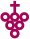 